РЕСПУБЛИКА КРЫМ                                  НИЖНЕГОРСКИЙ РАЙОНАДМИНИСТРАЦИЯ  ЕМЕЛЬЯНОВСКОГО  СЕЛЬСКОГО ПОСЕЛЕНИЯ ПОСТАНОВЛЕНИЕ07 апреля 2017 года.                           № 29с.ЕмельяновкаОб утверждении Положения о жилищной комиссии муниципального образования Емельяновское сельское поселение Нижнегорского района Республики КрымВ соответствии с Федеральным законом от 06.10.2003г. №131-ФЗ «Об общих принципах организации местного самоуправления в Российской Федерации», Жилищным кодексом Российской Федерации от 29.12.2004 № 188-ФЗ, Уставом муниципального образования Емельяновское сельское поселение Нижнегорского района Республики Крым, администрация муниципального образования Емельяновского сельского поселения ПОСТАНОВЛЯЕТ:Утвердить Положение о жилищной комиссии муниципального образования Емельяновское сельское поселение Нижнегорского района Республики Крым (приложение 1). Утвердить состав жилищной комиссии муниципального образования Емельяновское сельское поселение Нижнегорского района Республики Крым (приложение 2). Обнародовать настоящее постановление на информационном стенде администрации по адресу: с.Емельяновка, ул.Центральная,134.4.Постановление вступает в силу со дня его обнародования. Председатель Емельяновского сельского совета -глава администрацииЕмельяновского сельского поселения	Л.Цапенко Приложение 1 к постановлению администрациимуниципального образования Емельяновское сельское поселение Нижнегорского района Республики Крым от 07.04.2017 г. № 29ПОЛОЖЕНИЕо жилищной комиссиимуниципального образования Емельяновское сельское поселение Нижнегорского района Республики КрымОбщие положения. Настоящее Положение определяет цели, задачи, порядок работы и полномочия жилищной комиссии муниципального образования Емельяновское сельское поселение Нижнегорского района Республики Крым (далее — комиссия), на которой рассматриваются вопросы, связанные с предоставлением жилых помещений муниципального жилищного фонда по договорам социального найма, учетом граждан, нуждающихся в улучшении жилищных условий, установлением очередности на получение муниципальной жилой площади, её рациональным распределением и обменом в домах муниципального жилищного фонда. Комиссия в своей работе руководствуется Конституцией Российской Федерации, Жилищным кодексом Российской Федерации, Гражданским кодексом Российской Федерации, федеральными законами, указами и распоряжениями Президента Российской Федерации, постановлениями Правительства Российской Федерации, нормативно-правовыми актами органов государственной власти Республики Крым, правовыми актами муниципального образования Емельяновское сельское поселение Нижнегорского района Республики Крым, Уставом муниципального образования Емельяновского сельского поселения Нижнегорского района Республики Крым и настоящим Положением. Комиссия состоит из председателя комиссии, заместителя председателя, секретаря, членов комиссии. В состав комиссии входят должностные лица администрации муниципального образования Емельяновского сельского поселения Нижнегорского района Республики Крым, депутаты Емельяновского сельского совета Нижнегорского района Республики Крым, представители учреждений и организаций, представители общественности. Основными принципами деятельности комиссии являются законность, единство требований, объективность оценок, гласность.Комиссия является коллегиальным органом. Основные цели и задачи комиссии. Комиссия создана в целях наиболее объективного рассмотрения вопросов организации и порядка учета граждан, нуждающихся в улучшении жилищных условий, предоставления по договорам социального найма жилых помещений на территории муниципального образования Емельяновское сельское поселение Нижнегорского района Республики Крым, реализации жилищных прав граждан, проживающих на территории муниципального образования Емельяновское сельское поселение Нижнегорского района Республики Крым, в соответствии с жилищным законодательством отнесенных к компетенции органов местного самоуправления. Основными задачами комиссии являются: – обеспечение максимальной эффективности использования муниципального жилищного фонда; – осуществление общественного контроля, гласного и объективного рассмотрения вопросов учета и распределения муниципального жилого фонда в пределах своих полномочий; – обеспечение реализации жилищных прав граждан, проживающих на территории муниципального образования Емельяновское сельское поселение Нижнегорского района Республики Крым, в соответствии с жилищным законодательством отнесенных к компетенции органов местного самоуправления. Полномочия комиссии. Комиссия рассматривает: заявления и документы граждан для признания их нуждающимися в улучшении жилищных условий по учетной норме общей площади жилого помещения для постановки на учет и последующего предоставления жилых помещений по договорам социального найма; заявления и документы граждан для определения их среднедушевого дохода, приходящегося на каждого члена семьи или одиноко проживающего гражданина, для признания их малоимущими в целях постановки на учет для последующего предоставления жилых помещений по договорам социального найма; заявления о перерегистрации граждан, состоящих на учете в качестве нуждающихся в жилых помещениях; предложения о снятии с учета граждан в случаях, когда отпали основания, предусмотренные жилищным законодательством Российской Федерации, для предоставления им жилых помещений; рассмотрение заявлений и документов граждан по вопросам их отселения из домов, признанных ветхими или аварийными в установленномзаконом порядке; 6) рассмотрение вопросов о распределении жилой площади во вновьпостроенных муниципальных жилых домах, а также освободившейся жилой площади муниципального жилищного фонда, подлежащей повторному заселению.Комиссия имеет право: – рассматривать на своих заседаниях вопросы, отнесенные к ее компетенции; – запрашивать в установленном порядке у органов государственной власти, учреждений, организаций и граждан документы и информацию, необходимые для работы комиссии; – приглашать на заседания комиссии заинтересованных лиц; – проверять жилищные условия заявителей, очередников с выходом на место; – предоставлять главе администрации муниципального образования Емельяновское сельское поселение Нижнегорского района Республики Крым предложения по вопросам, отнесенным к ее компетенции. Регламент работы комиссии. Члены комиссии работают в ее составе на общественных началах. Работой комиссии руководит председатель комиссии, а в его отсутствие — заместитель председателя комиссии. Заместитель председателя комиссии выполняет обязанности председателя комиссии в период его временного отсутствия или по его поручению. На секретаря комиссии возлагается организация заседаний комиссии, ведение необходимой переписки, оформление протоколов заседаний и других документов комиссии, сохранность материалов комиссии, подготовка проекта плана работы комиссии. Члены комиссии имеют право: – знакомиться со всеми предоставленными на комиссию материалами и заявлениями; – ставить вопрос о предоставлении дополнительной информации и документов для рассмотрения вопросов, вынесенных на комиссию; – в необходимых случаях требовать присутствие граждан и представителей организаций, чьи обращения рассматриваются комиссией; – при необходимости требовать проведения проверки предоставленных гражданами документов, подтверждающих право состоять на учете в качестве нуждающихся в жилых помещениях, предоставляемых по договорам социального найма. Члены комиссии обязаны: – принимать участие в заседаниях комиссии; – строго руководствоваться действующим законодательством при  принятии решений;– не разглашать конфиденциальной информации комиссии; – не предавать гласности свои выводы и информацию о ходе проводимых мероприятий до их завершения. Вся документация, связанная с выполнением комиссией своей деятельности, хранится в администрации муниципального образования Емельяновское сельское поселение Нижнегорского района Республики Крым. Заседания комиссии проводятся по мере необходимости. Заседание комиссии считается правомочным, если на нем присутствует более половины членов комиссии. Решение комиссии принимается путем открытого голосования простым большинством голосов от числа членов комиссии, присутствующих на заседании. В случае равенства голосов решающим является голос председателя комиссии. Решения комиссии оформляются протоколом заседания, который подписывается председателем и секретарем комиссии. В протоколе должно быть отражено: наименование комиссии, дата и место проведения заседания, номер протокола, число членов комиссии, присутствующих на заседании, повестка дня. В протокол заносится краткое содержание рассматриваемых вопросов, принятое по ним решение, особое мнение членов комиссии по конкретным вопросам. На заседание комиссии могут быть приглашены представители предприятий, организаций, учреждений и отдельные граждане, чьи материалы вынесены на рассмотрение комиссии, без права участия в голосовании. На основании принятого жилищной комиссией решения глава администрации муниципального образования Емельяновское сельское поселение Нижнегорского района Республики Крым издает постановления администрации муниципального образования Емельяновское сельское поселение Нижнегорского района Республики Крым о постановке на учет граждан, признанных нуждающимися в жилых помещениях, или об отказе в принятии на учет, о перерегистрации заявителей, состоящих на учете в качестве нуждающихся в жилых помещениях, о снятии с учета граждан в случае отсутствия оснований, предусмотренных жилищным законодательством Российской Федерации, для предоставления им жилых помещений.Решения комиссии могут быть обжалованы в судебном порядке. Заключительные положения. Изменения и дополнения в настоящее Положение вносятся соответствующим постановлением главы администрации муниципального образования Емельяновское сельское поселение Нижнегорского района Республики Крым. По всем вопросам, не нашедшим отражение в настоящем Положении, но так или иначе вытекающим из цели и задач деятельности комиссии, комиссия руководствуется разъяснениями главы администрации муниципального образования Емельяновское сельское поселение Нижнегорского района Республики Крым.Приложение 2 к постановлению администрациимуниципального образования Емельяновское сельское поселение Нижнегорского района Республики Крым от 07.04.2017 г. № 29СОСТАВ                                                      жилищной комиссиимуниципального образования Емельяновское сельское поселение Нижнегорского района Республики КрымПредседатель комиссии:Цапенко Людмила Владимировна- председатель Емельяновского сельского совета – глава администрации Емельяновского сельского поселенияЗаместитель председателя комиссии:Нестерова Любовь Ивановна             - ведущий специалист администрации                                                                  (по земельным и имущественным вопросам)Секретарь комиссии:Поплавская Ольга Сергеевна             - специалист 	  администрации Емельяновского сельского поселенияЧлены комиссии:Николин Александр Владимирович	-депутат Емельяновского сельского 	советаПолушина Ирина Иосифовна 	-депутат Емельяновского сельского 	совета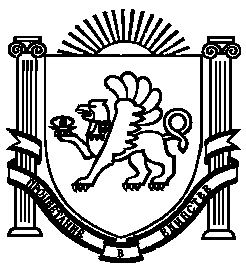 